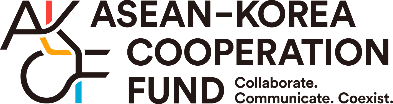 Higher Education for ASEAN Talents (HEAT): Scholarship Opportunity for ASEAN Faculty Members in the Republic of Korea2020 HEAT Program Guidelines February 2020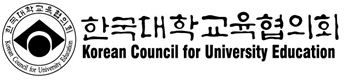 2020 Higher Education for ASEAN Talents (HEAT): Scholarship Opportunity for ASEAN Faculty Members in the Republic of KoreaDescriptionKorean Council for University Education (KCUE) is launching a full scholarship opportunity for ASEAN faculty members: Higher Education for ASEAN Talents (HEAT).Higher Education for ASEAN Talents (HEAT) is designed to provide higher education in Korea for ASEAN faculty members. The main purpose of this program is to invite faculty members from ASEAN higher education institutions to support their acquisition of a doctoral degree in Korea with the aim to enhance their expertise and promote people-to-people exchanges between Korea and ASEAN. Participants will receive a Doctoral degree from a Korean university after completion of the program. KCUE will cover tuition, living expenses, and other costs. 30 scholarship recipients (faculty members) from 10 ASEAN Members States will be selected (3 persons per country), and one person will receive a full scholarship for three years.HEAT is funded from ASEAN-ROK Cooperation Fund, and Korean Council for University Education (KCUE) is the implementing agency of the HEAT project. KCUE is a non-profit, non-governmental association of 4-year universities, representing the voice of member universities to increase autonomy and promote mutual cooperation between universities for the effective development of higher education in Korea. Award BenefitsScholarship Period ◦ 3 years (September 1, 2020 ~ August 31, 2023)Benefits◦ Roundtrip travel (one time only): Round-trip economy class flight ticket◦ Monthly Allowance: 1,100 USD per month◦ Relocation (Settlement) Allowance (one time only): 300 USD upon arrival◦ Tuition: All admission fees are waived by the host institution◦ Dissertation Printing Costs: 400~600 USD, depending on the actual cost◦ Language Training Costs and Medical Insurance: the amount coverage or benefits will vary depending on each university◦ Others: various incidental allowances depend on each universities* All grants will be paid in KRW, and amounts may vary depending on the exchange rate.  EligibilityKCUE requirements◦ Applicants with ASEAN citizenship◦ Applicants who are academic faculty members at a 4-year college/university * in their home country(*Higher Education Institution offering bachelor’s degree or equivalent courses) ◦ Applicants whose highest educational attainment is a master’s degree or its equivalent.◦ Applicants who are in good health both physically and mentally to allow them to pursue their studies while residing in Korea over the long term.◦ Applicants who have discussed an academic leave of absence with the university they belong to and how to contribute to their school after their return.◦ Applicants who are younger than 45 years old on the day that the doctoral program starts (i.e. September 1, 2020).◦ Applicants who have a sufficient level of proficiency in Korean or English.◦ Applicants who meet each university’s additional requirements.Eligible Universities and Fields of StudyEligible Universities ◦ Chung-Ang University / www.cau.ac.kr◦ Ewha Womans University / www.ewha.ac.kr◦ Jeonbuk National University / www.jbnu.ac.kr◦ Kangwon National University / www.kangwon.ac.kr◦ Korea University / www.korea.ac.kr◦ Kyung Hee University (Seoul Campus / Global Campus) / www.khu.ac.krApplicants must apply for admission to only one university.Available Courses◦ Doctoral degree programs onlyAvailable Fields of Study * For more information on universities and programs, please refer to Attachment 2Selection ProceduresSelection Procedure ◦ The call for applications will be coursed through the ASEAN Senior Officials Meeting on Education (SOM-ED). ◦ Applicants submit applications to one of the 6 designated universities. * Applicants must apply for this program through only one university. Applicants who submit applications to more than one university will be disqualified immediately.◦ (1st Selection) applicants must be selected by universities.◦ (2nd Selection) applicants who have passed the first selection stage will be assigned by KCUE after consideration of nationality.◦ ASEAN SOM-ED will note the list of the grantees.Selection Criterion◦ Academic Ability: All documents including transcripts, self-introduction, study plan, certificates of language proficiency (Korean and/or English), recommendations, published papers and awards, etc. will be evaluated by the university.◦ Future Contribution: Applicants should consult with the university they belong to (or with their Ministry of Education) very thoroughly regarding their academic leave of absence for the duration of their doctoral studies in Korea and how to contribute to their school when they return home after finishing their studies in Korea.* Applicants must submit a letter that contains the official seal of their university president confirming their employment status at the university, as well as the university president’s approval on their study plans in Korea.Application SubmissionPlace of Submission: University Admission’s Office Applicants are to submit applications by airmail or online to one of the six designated universities directly. For further information, please check Attachment 2Deadline of SubmissionRequired documents: please refer to Attachment 2Schedule◦ Announcement of Final Grantees: at the end of June (notification provided by the university directly and via the KCUE websites)◦ Entry into Korea: by August 31◦ Course Start Date for the 1st Semester of 2020: September 1st ContactKCUE Contact JungEun Lee, Researcher, International Cooperation Division, KCUEPhone: +82-2-6919-3955/ Fax: +82-2-6919-3910/E-mail: jeun@kcue.or.krThe guidelines and university information will be available at the KCUE website: ‣ KCUE (www.kcue.or.kr - English website): News → Higher Education News → Higher Education for ASEAN Talents (HEAT)University Contact ◦ Contact Person: Attachment 1◦ More information on admission/programs: Attachment 2Attachment #1University InformationAddress:  Korean Council for University Education, International Cooperation Division, Daesung D-Polis A 23F, 606, Seobusaet-gil, Geumcheon-gu, Seoul, ROKNo.UniversityDivisionDepartment1Chung-Ang UniversityHumanities·Social ScienceKorean Language and Literature1Chung-Ang UniversityNatural ScienceChemistryFood Science and TechnologyFood & Nutrition1Chung-Ang UniversityEngineeringChemical Engineering and Materials ScienceElectrical and Electronics EngineeringComputer Science and Engineering2Ewha  Womans  University                                                                          Liberal & Social Science                                                                                                                                           International StudiesKorean StudiesInterpretation and TranslationPolitical Science & Int’l RelationsKorean EducationNorth Korean StudiesEnglish Language & LiteratureSocial WelfareWomen’s StudiesEducationBusiness Administration2Ewha  Womans  University                                                                          Natural SciencesNutritional Science & Food ManagementNursing ScienceEco SciencePharmaceutical SciencesIndustrial Pharmaceutical Science2Ewha  Womans  University                                                                          EngineeringComputer Science and Engineering3Jeonbuk National UniversityElectronics andInformation EngineeringComputer Science and EngineeringElectronic Engineering4Kangwon National UniversityHumanities and Social SciencesInternational TradeAgricultural & Resource Economics5Korea UniversityEngineeringCivil, Environmental and Architectural Engineering 6Kyung Hee University(Seoul Campus / Global Campus)Humanities and Social SciencesKorean Language and Literature (Seoul)Tourism (Seoul)International Korean Language and Culture (Global)British-American Language and Culture (Global)International Development Cooperation (Global)6Kyung Hee University(Seoul Campus / Global Campus)Natural SciencePhysics (Seoul)Biotechnology (Global)Genetic EngineeringFood Science and BiotechnologyOriental Medicinal Materials EngineeringAdvanced Materials of PlantsPlant Biotechnology6Kyung Hee University(Seoul Campus / Global Campus)EngineeringInformation Display (Seoul)Architectural Engineering (Global)Mechanical Engineering (Global)Civil Engineering (Global)Electronic Engineering (Global)Computer Science and Engineering (Global)UniversityDeadline of SubmissionChung-Ang University2020.3.31Ewha Womans University2020.3.16 ~ 3.27Jeonbuk National University2020.3.25 ~ 3.30 Kangwon National University2020.3.24Korea University2020.3.09 ~ 3.20 (online application)2020.3.09 ~ 3.27 (document submission)Kyung Hee University2020.3.02 ~3.20UniversityName/EmailPhone/FaxAddress & WebsiteChung-Ang University (Graduate School)Grace(Jung-Soon) Kanggsadmin@cau.ac.kr82-2-820-621182-2-813-8069Address: 84 Heukseok-ro, Dongjak-gu, Seoul, KoreaWebsite: http://oia.cau.ac.krEwha                                                                              Womans                                                                                University(International Student Affairs Team)Jina KimJkim8@ewha.ac.kr82-2-3277-698782-2-3277-7175Address: 52 Ewhayeodae-gil, Seodaemun-gu, SeoulWebsite: http://isa.ewha.ac.krJeonbuk National University(Office of International Affairs)(admission)Juhyun Byeonadmissiong@jbnu.ac.kr82-63-270-465382-63-270-2857`Address: 567 Baekje-daero, Deokjin-gu, Jeonju-si, Jeollabuk-do, 54896 Republic of Korea Website: http://www.jbnu.ac.kr/eng/Jeonbuk National University(Office of International Affairs)Seulki Parkadmissionu@jbnu.ac.kr82-63-270-465382-63-270-2099`Address: 567 Baekje-daero, Deokjin-gu, Jeonju-si, Jeollabuk-do, 54896 Republic of Korea Website: http://www.jbnu.ac.kr/eng/Kangwon National University(Office ofInternational Affairs)Huiyeon Munintn@kangwon.ac.kr82-33-250-698982-33-259-5522Address: (Chuncheon campus) 1 Gangwondaehakgil, Chuncheon-si, Gangwon-do, 24341 Republic of KoreaWebsite: http://www.kangwon.ac.kr/englishKorea University(School of Civil Environmental and Architectural Engineering) Program: Esther Kimaseanace@korea.ac.krAdmission:graduate1@korea.ac.krProgram: contact via e-mailAdmission:82-2-3290-5999Address: 145 Anam-ro, Seongbuk-gu, Seoul, 02841, KoreaWebsite: http://www.korea.edu/mbshome/mbs/enWebsite: http://ace.korea.edu/ace_en/index.doKyunghee University1) Graduate School2) Graduate School of Pan-Pacific International Studies(Seoul)Kim, Bo-youngkhsb2000@khu.ac.kr82-2-961-0121~482-2-961-9582Address: 1) 26 Kyunghee-daero, Dongdaemun-gu, Seoul 02447, Korea2) 1732 Deogyeong-daero Giheung-gu, Yongin-si, Gyeonggi-Do 17104, Korea Website : gskh.khu.ac.krgsp.khu.ac.krKyunghee University1) Graduate School2) Graduate School of Pan-Pacific International Studies(Global)Jeong, Yun-seongkhwb6000@khu.ac.kr82-31-201-3501~482-31-204-8118Address: 1) 26 Kyunghee-daero, Dongdaemun-gu, Seoul 02447, Korea2) 1732 Deogyeong-daero Giheung-gu, Yongin-si, Gyeonggi-Do 17104, Korea Website : gskh.khu.ac.krgsp.khu.ac.krKyunghee University1) Graduate School2) Graduate School of Pan-Pacific International StudiesLee, Ho-chankhwb7200@khu.ac.kr82-31-201-214682-31-204-8120Address: 1) 26 Kyunghee-daero, Dongdaemun-gu, Seoul 02447, Korea2) 1732 Deogyeong-daero Giheung-gu, Yongin-si, Gyeonggi-Do 17104, Korea Website : gskh.khu.ac.krgsp.khu.ac.kr